Nexus navigationssedlerSundhed og træningAftaler med ydelserMedarbejderaftale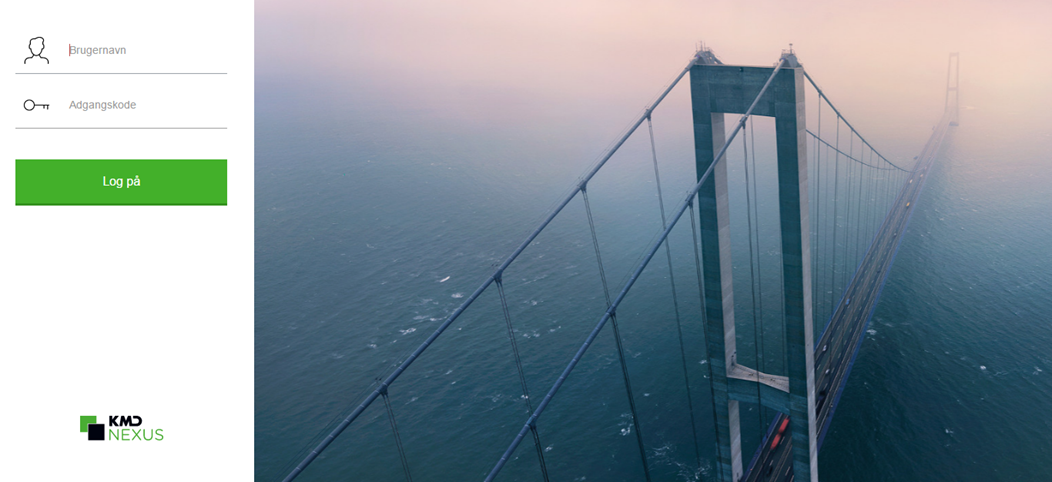 Sundhed og træningHold og individuel aftaleOpgaver / NavigationssedlerSundhed og træningPlanlæg ydelseOpgaver / NavigationssedlerSundhed og træningRegistrer ydelseOpgaver / NavigationssedlerSundhed og træningRe-planlægOpgaver / NavigationssedlerSundhed og træningMedarbejderaftale Opgaver / NavigationssedlerOpgaver – Hold og individuel aftale Opgaver – Hold og individuel aftale Opgaver – Hold og individuel aftale Opgaver – Hold og individuel aftale Opret hold: Opret en aftale og navngiv holdet ”eget navn + hold”, og opret med gentagelses mønster på 16 uger tirsdag/fredag i tidsrummet 10.00-11.00, med tilladte indsatser/ydelser svarende til de bestilte ydelser fra tidligere opgaver. Navigationsseddel: Opret aftale med ydelse	Opret hold: Opret en aftale og navngiv holdet ”eget navn + hold”, og opret med gentagelses mønster på 16 uger tirsdag/fredag i tidsrummet 10.00-11.00, med tilladte indsatser/ydelser svarende til de bestilte ydelser fra tidligere opgaver. Navigationsseddel: Opret aftale med ydelse	Opret hold: Opret en aftale og navngiv holdet ”eget navn + hold”, og opret med gentagelses mønster på 16 uger tirsdag/fredag i tidsrummet 10.00-11.00, med tilladte indsatser/ydelser svarende til de bestilte ydelser fra tidligere opgaver. Navigationsseddel: Opret aftale med ydelse	Opret hold: Opret en aftale og navngiv holdet ”eget navn + hold”, og opret med gentagelses mønster på 16 uger tirsdag/fredag i tidsrummet 10.00-11.00, med tilladte indsatser/ydelser svarende til de bestilte ydelser fra tidligere opgaver. Navigationsseddel: Opret aftale med ydelse	Opret individuel aftale: Opret en aftale med ydelse navngivet ”individuel træning” med gentagelses mønster dagligt i tidsrummet 10-10.45, som slutter efter 2 måneder. Navigationsseddel: Opret aftale med ydelseOpret individuel aftale: Opret en aftale med ydelse navngivet ”individuel træning” med gentagelses mønster dagligt i tidsrummet 10-10.45, som slutter efter 2 måneder. Navigationsseddel: Opret aftale med ydelseOpret individuel aftale: Opret en aftale med ydelse navngivet ”individuel træning” med gentagelses mønster dagligt i tidsrummet 10-10.45, som slutter efter 2 måneder. Navigationsseddel: Opret aftale med ydelseOpret individuel aftale: Opret en aftale med ydelse navngivet ”individuel træning” med gentagelses mønster dagligt i tidsrummet 10-10.45, som slutter efter 2 måneder. Navigationsseddel: Opret aftale med ydelseOpret aftale med ydelseFaseFaseKommentarTastÅbn kalenderÅbn kalenderVælg ikon for ”Kalender” i venstre menuen. Vælg team kalender eller egen kalender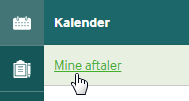 Opret hold/individuel aftaleOpret hold/individuel aftaleVælg ”Opret aftale med ydelse”.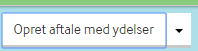 Udfyld aftaleUdfyld aftaleUdfyld felter med * markering.Tag stilling til ”Gentagelse” ved at sætte flueben. Husk at angive tilladte ydelser, flueben ved ”løbende tilmelding tilladt”, antal pladser og organisationsgruppe 0 = ubegrænsede pladser på aftalen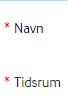 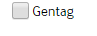 Gem og lukGem og lukAftalen vises i medarbejder kalender og evt. team/gruppe kalender. Når borger tilknyttes aftalen, vises aftalen også i borgerens kalender.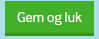 Opgaver – Planlæg ydelseTilmeld din borger til det hold du oprettede i foregående lektion. Vælg den ydelse som du tillod i opsætningen af din holdaftale.Navigationsseddel: Tilmeld borger til aftaleTilmeld din borger til den individuelle aftale du oprettede i foregående lektion. Vælg den ydelse som du tillod i opsætningen af din individuelle aftale.Navigationsseddel: Tilmeld borger til aftaleOpret og tilmeld borger til individuel træningsaftale i en arbejdsgang, ved at trække den bestilte ydelse ud i medarbejder kolonnen, og rediger i de SKS-koder, der er angivet på aftalen.Navigationsseddel: Opret og tilmeld borger til aftale i en arbejdsgangNavigationsseddel: Ændr SKS koderTilmeld borger til aftaleFaseKommentarTastÅbn kalenderVælg ikon for ”Kalender” i venstre menuen. Vælg team kalender eller egen kalenderSkal borger starte på en fremtidig dato; find dato i kalenderen.Find indsats/ ydelse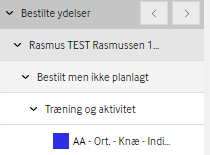 Tilmeld aftaleVia dropdown på indsats/ydelse vælges menuen ”tilmeld aftale”Vinduet for tilmelding åbner.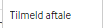 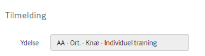 Vælg aftaleAftaler, der tillader indsatsens SKS vises, på tværs af alle leverandører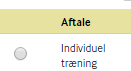 Udfyld tilmeldings detaljerFørste session Hvis aftale ikke er ledig vises advarsel øverst i skærmbilledet. ved at vælge dato felt, ses datoer, hvor der er konflikt, markeret med gult.Der kan vælges anden start dato for borger ved at vælge datofelt og anden datoSluttidspunktAftalen er nu synlig i borgerens kalender, medarbejder kalender og teamkalender.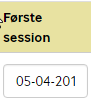 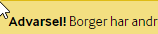 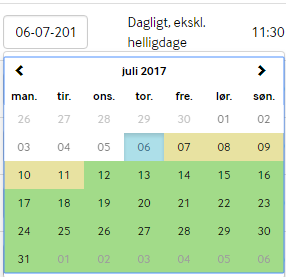 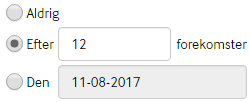 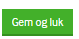 Registrer som planlagtÅbn venstre menuen, og den bestilling/ydelse du lige har planlagt.Vælg på menupilen på bestilling/ydelse og vælg PlanlagtNår der er handlet på alle de bestillinger, der ligger på en given borger, vil borgerens navn forsvinde fra ”Bestilte ydelser”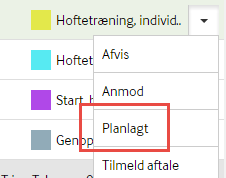 Opret og tilmeld borger til aftaleOpret og tilmeld borger til aftaleOpret og tilmeld borger til aftaleFaseKommentarKommentarKommentarTastÅbn kalenderVælg ikon for ”Kalender” i venstre menuen. Vælg team kalender eller egen kalenderSkal borger starte på en fremtidig dato; find dato i kalenderen.Vælg ikon for ”Kalender” i venstre menuen. Vælg team kalender eller egen kalenderSkal borger starte på en fremtidig dato; find dato i kalenderen.Vælg ikon for ”Kalender” i venstre menuen. Vælg team kalender eller egen kalenderSkal borger starte på en fremtidig dato; find dato i kalenderen.Find indsats/ ydelseOpret aftale”Træk” ved at holde venstre museknap nede på valgte indsats og før indsats til ønsket tidspunkt i kalenderen. Slip musen for at placere indsats.Opret aftale vindue åbner”Træk” ved at holde venstre museknap nede på valgte indsats og før indsats til ønsket tidspunkt i kalenderen. Slip musen for at placere indsats.Opret aftale vindue åbner”Træk” ved at holde venstre museknap nede på valgte indsats og før indsats til ønsket tidspunkt i kalenderen. Slip musen for at placere indsats.Opret aftale vindue åbner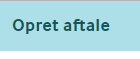 Udfyld aftaleUdfyld felter med * markering.Tag stilling til ”Gentagelse” ved at sætte flueben. Husk at angive tilladte ydelser, flueben ved ”løbende tilmelding tilladt”, antal pladser og organisationsgruppe 0 = ubegrænsede pladser på aftalenMedarbejder og ydelser, der tilmeldes aftalen er valgt.Udfyld felter med * markering.Tag stilling til ”Gentagelse” ved at sætte flueben. Husk at angive tilladte ydelser, flueben ved ”løbende tilmelding tilladt”, antal pladser og organisationsgruppe 0 = ubegrænsede pladser på aftalenMedarbejder og ydelser, der tilmeldes aftalen er valgt.Udfyld felter med * markering.Tag stilling til ”Gentagelse” ved at sætte flueben. Husk at angive tilladte ydelser, flueben ved ”løbende tilmelding tilladt”, antal pladser og organisationsgruppe 0 = ubegrænsede pladser på aftalenMedarbejder og ydelser, der tilmeldes aftalen er valgt.Gem og LukAftalen vises i den medarbejders kalender og evt. team/gruppe kalender. Når borger tilknyttes aftalen, vises aftalen også i borgerens kalender.Aftalen vises i den medarbejders kalender og evt. team/gruppe kalender. Når borger tilknyttes aftalen, vises aftalen også i borgerens kalender.Aftalen vises i den medarbejders kalender og evt. team/gruppe kalender. Når borger tilknyttes aftalen, vises aftalen også i borgerens kalender.Ændr SKS koderFaseFaseKommentarTastTastÅben aftaleÅben aftaleVælg opret hold eller individuel aftaleellerÅben eksisterende aftale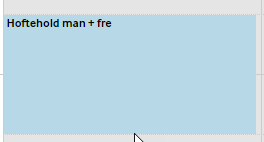 Vælg statusVælg statusVælg PlanlagtellerLeveretLeveret status kan kun vælges, hvis aftale starttidspunkt er overskredet.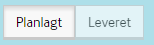 Vælg borgerVælg borgerFold borger ud ved at klikke på sort pil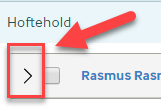 Vælg ydelseskodeVælg ydelseskodeVælg relevante ydelseskoder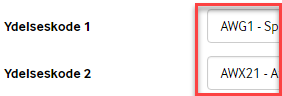 Gem og lukGem og luk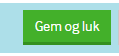 Opgaver – Registrer ydelseOpgaver – Registrer ydelseOpgaver – Registrer ydelseOpgaver – Registrer ydelseRegistrer at borgeren har meldt afbud til næste hold aftale. Navigationsseddel: Registrer afvigelse på ydelseRegistrer at borgeren har meldt afbud til næste hold aftale. Navigationsseddel: Registrer afvigelse på ydelseRegistrer at borgeren har meldt afbud til næste hold aftale. Navigationsseddel: Registrer afvigelse på ydelseRegistrer at borgeren har meldt afbud til næste hold aftale. Navigationsseddel: Registrer afvigelse på ydelseBorgeren er blevet indlagt, og kan ikke komme på alle følgende hold aftaler. Borger skal stadig fremgå af holdlisten, men skal registreres som indlagt på alle fremtidige aftaler, så borger hurtigt kan sættes som aktiv på holdet igen, så snart borgeren er udskrevet. Du skal derfor angive samme status for alle borgerens tilmeldinger til holdet.Navigationsseddel: Registrer afvigelse på ydelseBorgeren er blevet indlagt, og kan ikke komme på alle følgende hold aftaler. Borger skal stadig fremgå af holdlisten, men skal registreres som indlagt på alle fremtidige aftaler, så borger hurtigt kan sættes som aktiv på holdet igen, så snart borgeren er udskrevet. Du skal derfor angive samme status for alle borgerens tilmeldinger til holdet.Navigationsseddel: Registrer afvigelse på ydelseBorgeren er blevet indlagt, og kan ikke komme på alle følgende hold aftaler. Borger skal stadig fremgå af holdlisten, men skal registreres som indlagt på alle fremtidige aftaler, så borger hurtigt kan sættes som aktiv på holdet igen, så snart borgeren er udskrevet. Du skal derfor angive samme status for alle borgerens tilmeldinger til holdet.Navigationsseddel: Registrer afvigelse på ydelseBorgeren er blevet indlagt, og kan ikke komme på alle følgende hold aftaler. Borger skal stadig fremgå af holdlisten, men skal registreres som indlagt på alle fremtidige aftaler, så borger hurtigt kan sættes som aktiv på holdet igen, så snart borgeren er udskrevet. Du skal derfor angive samme status for alle borgerens tilmeldinger til holdet.Navigationsseddel: Registrer afvigelse på ydelseRegistrer afvigelse på aftaleFaseFaseKommentarTastÅbn kalenderÅbn kalenderVælg ikon for ”Kalender” i venstre menuen. Vælg team kalender eller egen kalenderNavnet på kalenderen, kan være anderledes i din kommune.Åbn aftaleÅbn aftaleVælg aftale i kalendervindueEks: ”Hoftehold”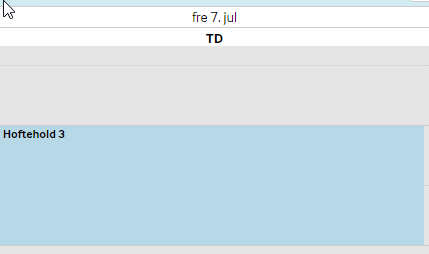 Vælg aftale statusVælg aftale statusPlanlagt eller leveret statusPlanlagt: Session der ikke er afholdtLeveret: Session der er gået i gang eller afholdt. Kan først vælges, når dato for session start er overskredet.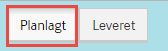 Vælg borger under ydelserVælg borger under ydelserFind borger du vil registrere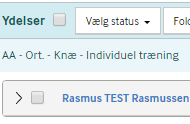 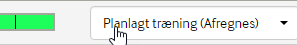 Registrer ydelse Registrer ydelse Registrer status på tilmelding udfor borgernavn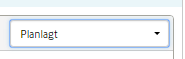 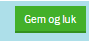 Registrer ydelse for flere borgereRegistrer ydelse for flere borgere-Sæt flueben udfor ydelser for at vælge alle borgere-vælg statusStatus skifter for alle borgere på holdet.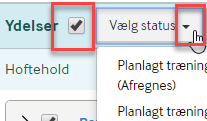 Angiv ændringsønskerAngiv ændringsønskerAngiv om status angivelse skal gælde for kun denne session eller alle fremtidige sessioner.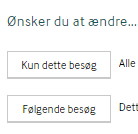 Opgaver – Re-planlægOpgaver – Re-planlægOpgaver – Re-planlægOpgaver – Re-planlægOpgaver – Re-planlægOpgaver – Re-planlægOpgaver – Re-planlægFlyt dit hold til en kollegas kalender. Flyt dit hold til en kollegas kalender. Flyt dit hold til en kollegas kalender. Flyt dit hold til en kollegas kalender. Flyt dit hold til en kollegas kalender. Flyt dit hold til en kollegas kalender. Flyt dit hold til en kollegas kalender. Ændr borgerens tilmelding til hofte holdet, så borgeren kun er tilmeldt holdet de næste 4 gangeÆndr borgerens tilmelding til hofte holdet, så borgeren kun er tilmeldt holdet de næste 4 gangeÆndr borgerens tilmelding til hofte holdet, så borgeren kun er tilmeldt holdet de næste 4 gangeÆndr borgerens tilmelding til hofte holdet, så borgeren kun er tilmeldt holdet de næste 4 gangeÆndr borgerens tilmelding til hofte holdet, så borgeren kun er tilmeldt holdet de næste 4 gangeÆndr borgerens tilmelding til hofte holdet, så borgeren kun er tilmeldt holdet de næste 4 gangeÆndr borgerens tilmelding til hofte holdet, så borgeren kun er tilmeldt holdet de næste 4 gangeÆndre de SKS koder, der skal registreres for borgerens træning.Ændre de SKS koder, der skal registreres for borgerens træning.Ændre de SKS koder, der skal registreres for borgerens træning.Ændre de SKS koder, der skal registreres for borgerens træning.Ændre de SKS koder, der skal registreres for borgerens træning.Ændre de SKS koder, der skal registreres for borgerens træning.Ændre de SKS koder, der skal registreres for borgerens træning.Hofteholdet, skal stoppe næste uge, og ikke eksistere længere. Slet borgernes tilmeldinger til holdetStop holdet, ved at indsætte slutdato til den dag, hvor holdet skal afholdes sidste gang.Hofteholdet, skal stoppe næste uge, og ikke eksistere længere. Slet borgernes tilmeldinger til holdetStop holdet, ved at indsætte slutdato til den dag, hvor holdet skal afholdes sidste gang.Hofteholdet, skal stoppe næste uge, og ikke eksistere længere. Slet borgernes tilmeldinger til holdetStop holdet, ved at indsætte slutdato til den dag, hvor holdet skal afholdes sidste gang.Hofteholdet, skal stoppe næste uge, og ikke eksistere længere. Slet borgernes tilmeldinger til holdetStop holdet, ved at indsætte slutdato til den dag, hvor holdet skal afholdes sidste gang.Hofteholdet, skal stoppe næste uge, og ikke eksistere længere. Slet borgernes tilmeldinger til holdetStop holdet, ved at indsætte slutdato til den dag, hvor holdet skal afholdes sidste gang.Hofteholdet, skal stoppe næste uge, og ikke eksistere længere. Slet borgernes tilmeldinger til holdetStop holdet, ved at indsætte slutdato til den dag, hvor holdet skal afholdes sidste gang.Hofteholdet, skal stoppe næste uge, og ikke eksistere længere. Slet borgernes tilmeldinger til holdetStop holdet, ved at indsætte slutdato til den dag, hvor holdet skal afholdes sidste gang.Ændre Aftale detaljerFaseFaseFaseKommentarTastTastTastÅbn kalenderÅbn kalenderÅbn kalenderVælg team kalender eller egen kalender i venstre menuFind dato, hvorfra ændring skal gældeÅbn aftaleÅbn aftaleÅbn aftaleKlik på aftale i kalender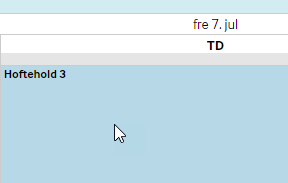 Vælg aftale statusVælg aftale statusVælg aftale statusVælg PlanlagtPlanlagt: Session der ikke er afholdtLeveret: Session der er gået i gang eller afholdt, kan først vælges, når session start er overskredet.Ændr aftale detaljerÆndr aftale detaljerÆndr aftale detaljerRedigerNavn Tidspunkt Slutdato for holdetRediger øvrige detaljer: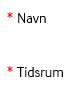 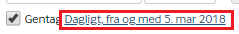 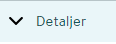 Vælg fremtidige ændringerVælg fremtidige ændringerVælg fremtidige ændringerAngiv om status ændring skal gælde for kun denne session eller alle fremtidige sessioner.Ændre/slet borgers tilmeldingÆndre/slet borgers tilmeldingÆndre/slet borgers tilmeldingFaseFaseKommentarKommentarKommentarTastÅbn kalenderÅbn kalenderVælg team kalender eller egen kalender i venstre menuFind dato, hvorfra ændring skal gældeVælg team kalender eller egen kalender i venstre menuFind dato, hvorfra ændring skal gældeVælg team kalender eller egen kalender i venstre menuFind dato, hvorfra ændring skal gældeÅbn aftaleÅbn aftaleKlik på aftale i kalenderKlik på aftale i kalenderKlik på aftale i kalenderVælg aftale statusVælg aftale statusVælg PlanlagtPlanlagt: Session der ikke er afholdtLeveret: Session der er gået i gang eller afholdt, kan først vælges, når session start er overskredet.Vælg PlanlagtPlanlagt: Session der ikke er afholdtLeveret: Session der er gået i gang eller afholdt, kan først vælges, når session start er overskredet.Vælg PlanlagtPlanlagt: Session der ikke er afholdtLeveret: Session der er gået i gang eller afholdt, kan først vælges, når session start er overskredet.Ændrborgers tilmeldingÆndrborgers tilmeldingFold detaljer ud ved at klikke på pil udfor borgerTilmelding; Gentagemønsteret ændres SKS ydelseskode og tillægskoder kan ændresFold detaljer ud ved at klikke på pil udfor borgerTilmelding; Gentagemønsteret ændres SKS ydelseskode og tillægskoder kan ændresFold detaljer ud ved at klikke på pil udfor borgerTilmelding; Gentagemønsteret ændres SKS ydelseskode og tillægskoder kan ændresSlet tilmeldingSlet tilmeldingSlet borger fra aftaleHvis borger slettes fra aftalen, tæller borger ikke længere med i statistikkerne.Slet borger fra aftaleHvis borger slettes fra aftalen, tæller borger ikke længere med i statistikkerne.Slet borger fra aftaleHvis borger slettes fra aftalen, tæller borger ikke længere med i statistikkerne.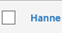 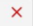 Vælgfremtidige ændringerVælgfremtidige ændringerAngiv om status ændring skal gælde for kun denne session eller alle fremtidige sessioner.Angiv om status ændring skal gælde for kun denne session eller alle fremtidige sessioner.Angiv om status ændring skal gælde for kun denne session eller alle fremtidige sessioner.Opgaver – MedarbejderaftaleOpgaver – MedarbejderaftaleOpgaver – MedarbejderaftaleOpgaver – MedarbejderaftaleOpgaver – MedarbejderaftalePlanlæg en medarbejderaftale på en medarbejder tirsdag kl. 10.Du finder senere ud af, at aftalen også skal være torsdag kl. 10Planlæg en medarbejderaftale på en medarbejder tirsdag kl. 10.Du finder senere ud af, at aftalen også skal være torsdag kl. 10Planlæg en medarbejderaftale på en medarbejder tirsdag kl. 10.Du finder senere ud af, at aftalen også skal være torsdag kl. 10Planlæg en medarbejderaftale på en medarbejder tirsdag kl. 10.Du finder senere ud af, at aftalen også skal være torsdag kl. 10Planlæg en medarbejderaftale på en medarbejder tirsdag kl. 10.Du finder senere ud af, at aftalen også skal være torsdag kl. 10Planlæg en medarbejder aftale på en medarbejder med gentagelse hver dag kl. 12 i 30 minutter.Planlæg en medarbejder aftale på en medarbejder med gentagelse hver dag kl. 12 i 30 minutter.Planlæg en medarbejder aftale på en medarbejder med gentagelse hver dag kl. 12 i 30 minutter.Planlæg en medarbejder aftale på en medarbejder med gentagelse hver dag kl. 12 i 30 minutter.Planlæg en medarbejder aftale på en medarbejder med gentagelse hver dag kl. 12 i 30 minutter.Planlæg en medarbejderaftale på en medarbejder hver anden tirsdag kl. 12.30. Kopier herefter aftalen til resten af teamet.Planlæg en medarbejderaftale på en medarbejder hver anden tirsdag kl. 12.30. Kopier herefter aftalen til resten af teamet.Planlæg en medarbejderaftale på en medarbejder hver anden tirsdag kl. 12.30. Kopier herefter aftalen til resten af teamet.Planlæg en medarbejderaftale på en medarbejder hver anden tirsdag kl. 12.30. Kopier herefter aftalen til resten af teamet.Planlæg en medarbejderaftale på en medarbejder hver anden tirsdag kl. 12.30. Kopier herefter aftalen til resten af teamet.Opret MedarbejderaftaleFaseFaseFaseKommentarTastVælg kalenderVælg kalenderVælg kalenderVælg teamkalender i venstre menu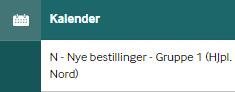 Opret aftaleOpret aftaleOpret aftaleÅbn menu ”Medarbejdere i visning”Træk tilfældig medarbejder ind i kalenderSlip på den medarbejder, du vil oprette aftalen, på det tidspunkt, aftalen skal starte.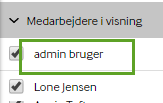 Udfyld aftaleUdfyld aftaleUdfyld aftaleUdfyld alle felter markeret med *Overskrift: Indhold vises ved mouseover i kalenderHvis aftalen skal gentages; opret gentagelse.Notat: Indhold vises kun, når aftalen åbnes.Hvis du senere finder ud af, at gentagelsen skal være anderledes; dobbeltklik på aftalen og åbn link til gentagelse.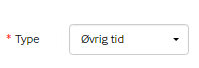 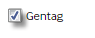 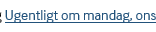 GemGemGemKlik på ”Gem og luk”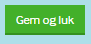 Kopier MedarbejderaftaleKopier MedarbejderaftaleFaseFaseKommentarKommentarTastFind aftaleFind aftaleFind den aftale, der skal kopieresFind den aftale, der skal kopieres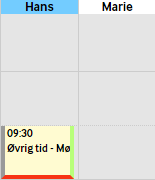 Kopier aftaleKopier aftaleHold Shift nedeTræk aftalen med musen til anden medarbejderSlip mus, derefter ShiftGentag hvis aftalen skal flyttes til flere medarbejdereHvis du slipper Shift før mus, vil aftalen ikke kopieres, men bare flyttes.Når du kopierer en medarbejderaftale, er det vigtigt, at oprette den første korrekt. – Hvis du senere retter i originalen, rettes kopierne ikke automatisk.Hold Shift nedeTræk aftalen med musen til anden medarbejderSlip mus, derefter ShiftGentag hvis aftalen skal flyttes til flere medarbejdereHvis du slipper Shift før mus, vil aftalen ikke kopieres, men bare flyttes.Når du kopierer en medarbejderaftale, er det vigtigt, at oprette den første korrekt. – Hvis du senere retter i originalen, rettes kopierne ikke automatisk.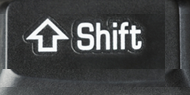 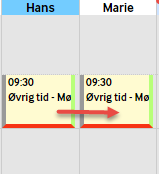 